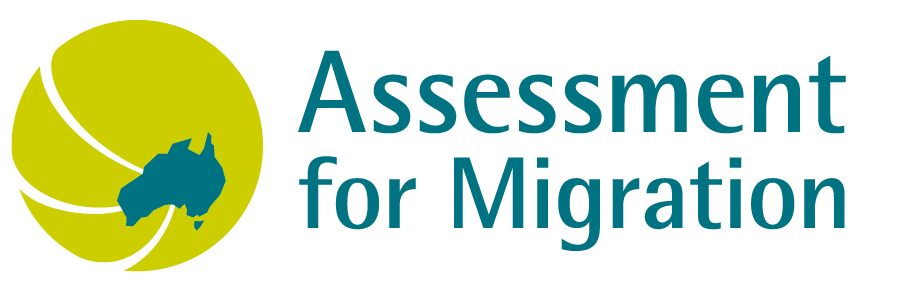 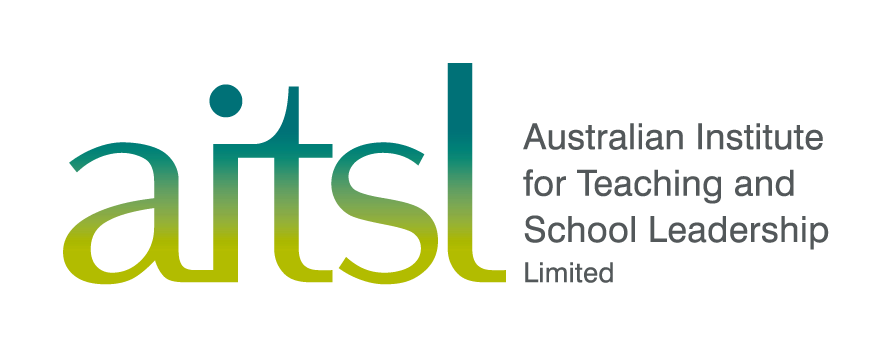 Request for Skilled Employment Statement
Payment authorisation
The fee for a skilled employment statement is AUD224. If you are making payment with an overseas bank please ensure they are aware of this transaction to avoid delays in processing.Credit card authorisation
Complete all sections.Submit your requestComplete all parts of the request form and submit with original employment statements to ONE of the following address:Applicant detailsAITSL Assessment reference number (WAMS):                                                     First name:                                                       Family name:                                                                        Postal address:                                                                                                                                              Email address:                                                                                                               
Request
	Yes, I wish to receive a Skilled Employment Statement	Yes, I have included my original employment statement/s with this request.	Yes, I confirm that the content of the original employment statement/s is true and correct 	and refers to employment completed by the applicant.Applicant’s signature:
Card type Visa		 MasterCard	(indicate one only)Name on cardCredit card number     /      /      /     	Expiry date   /   	(mm/yy)I authorise AITSL to deduct the skilled employment statement fee of AUD224I authorise AITSL to deduct the skilled employment statement fee of AUD224Cardholder’s signatureCurrent date      /       /      	(dd/mm/yyyy)Postal Office address AITSL Assessment for MigrationPO Box 347 Curtin ACT 2605Australia 	Courier address 	AITSL Assessment for Migration	Suite 29, 2 Endeavour House	Captain Cook Crescent 
	Manuka ACT 2603	Australia